  ANEXO 1
1.- DATOS GENERALES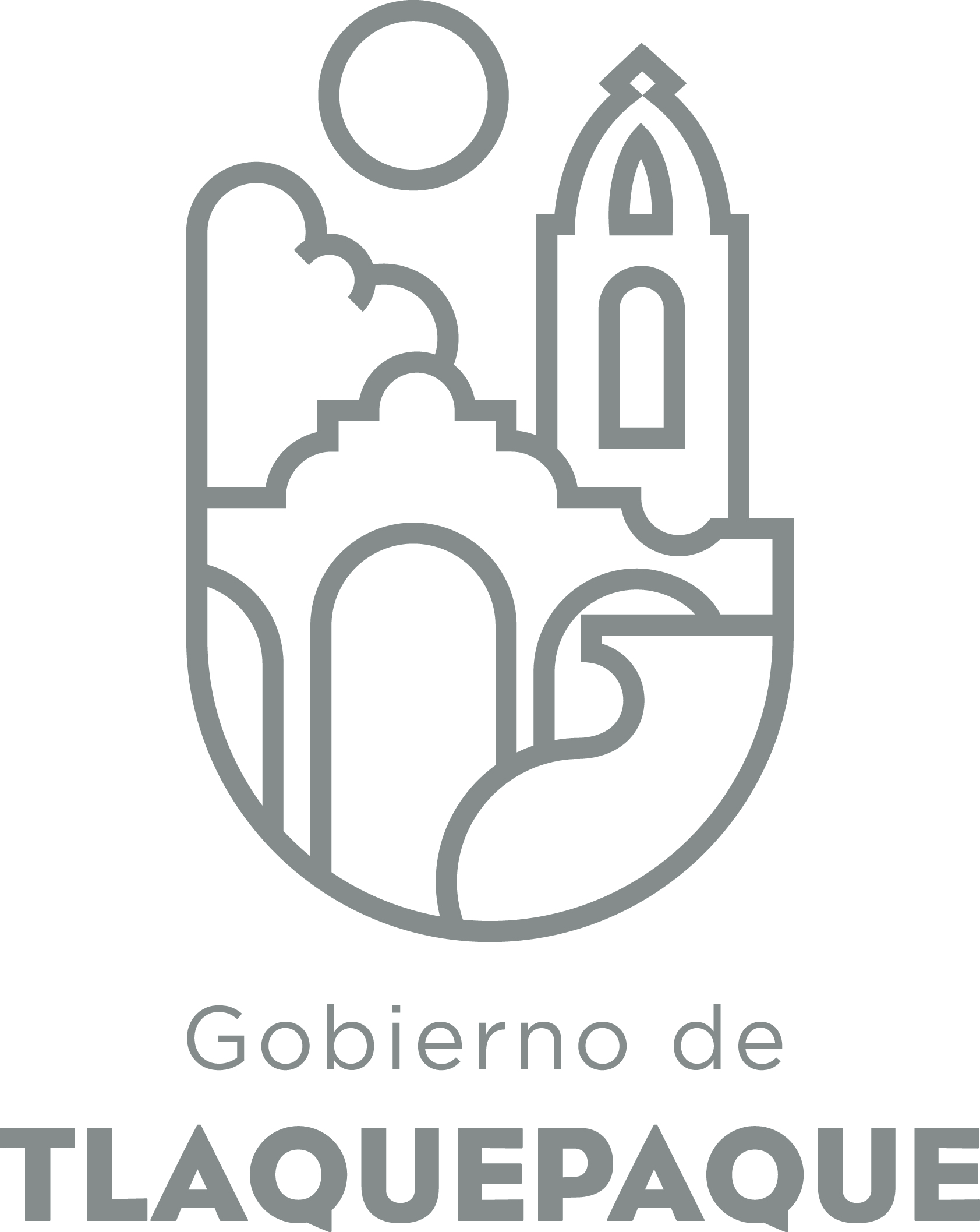 ANEXO 22.- OPERACIÓN DE LA PROPUESTAElaborado por: DGPP / PP / PLVRecursos empleados para la realización del Programa/Proyecto/Servicio/Campaña (PPSC) DIRECCIÓN GENERAL DE POLÍTICAS PÚBLICAS CARÁTULA PARA LA ELABORACIÓN DE PROYECTOS.A)Nombre del programa/proyecto/servicio/campañaA)Nombre del programa/proyecto/servicio/campañaA)Nombre del programa/proyecto/servicio/campañaA)Nombre del programa/proyecto/servicio/campañaDiseño de Manual de ServiciosDiseño de Manual de ServiciosDiseño de Manual de ServiciosDiseño de Manual de ServiciosDiseño de Manual de ServiciosDiseño de Manual de ServiciosEjeEje66B) Dirección o Área ResponsableB) Dirección o Área ResponsableB) Dirección o Área ResponsableB) Dirección o Área ResponsableDirección de Desarrollo OrganizacionalDirección de Desarrollo OrganizacionalDirección de Desarrollo OrganizacionalDirección de Desarrollo OrganizacionalDirección de Desarrollo OrganizacionalDirección de Desarrollo OrganizacionalEstrategiaEstrategia6.56.5C)  Problemática que atiende la propuestaC)  Problemática que atiende la propuestaC)  Problemática que atiende la propuestaC)  Problemática que atiende la propuestaNo se cuenta con la descripción detallada, completa y actualizada de los diferentes servicios que presta el Gobierno Municipal de San Pedro Tlaquepaque conforme a la nueva estructura organizacional aprobada en el Reglamento del Gobierno y Administración Pública del Ayuntamiento de San Pedro Tlaquepaque.No se cuenta con la descripción detallada, completa y actualizada de los diferentes servicios que presta el Gobierno Municipal de San Pedro Tlaquepaque conforme a la nueva estructura organizacional aprobada en el Reglamento del Gobierno y Administración Pública del Ayuntamiento de San Pedro Tlaquepaque.No se cuenta con la descripción detallada, completa y actualizada de los diferentes servicios que presta el Gobierno Municipal de San Pedro Tlaquepaque conforme a la nueva estructura organizacional aprobada en el Reglamento del Gobierno y Administración Pública del Ayuntamiento de San Pedro Tlaquepaque.No se cuenta con la descripción detallada, completa y actualizada de los diferentes servicios que presta el Gobierno Municipal de San Pedro Tlaquepaque conforme a la nueva estructura organizacional aprobada en el Reglamento del Gobierno y Administración Pública del Ayuntamiento de San Pedro Tlaquepaque.No se cuenta con la descripción detallada, completa y actualizada de los diferentes servicios que presta el Gobierno Municipal de San Pedro Tlaquepaque conforme a la nueva estructura organizacional aprobada en el Reglamento del Gobierno y Administración Pública del Ayuntamiento de San Pedro Tlaquepaque.No se cuenta con la descripción detallada, completa y actualizada de los diferentes servicios que presta el Gobierno Municipal de San Pedro Tlaquepaque conforme a la nueva estructura organizacional aprobada en el Reglamento del Gobierno y Administración Pública del Ayuntamiento de San Pedro Tlaquepaque.Línea de AcciónLínea de AcciónC)  Problemática que atiende la propuestaC)  Problemática que atiende la propuestaC)  Problemática que atiende la propuestaC)  Problemática que atiende la propuestaNo se cuenta con la descripción detallada, completa y actualizada de los diferentes servicios que presta el Gobierno Municipal de San Pedro Tlaquepaque conforme a la nueva estructura organizacional aprobada en el Reglamento del Gobierno y Administración Pública del Ayuntamiento de San Pedro Tlaquepaque.No se cuenta con la descripción detallada, completa y actualizada de los diferentes servicios que presta el Gobierno Municipal de San Pedro Tlaquepaque conforme a la nueva estructura organizacional aprobada en el Reglamento del Gobierno y Administración Pública del Ayuntamiento de San Pedro Tlaquepaque.No se cuenta con la descripción detallada, completa y actualizada de los diferentes servicios que presta el Gobierno Municipal de San Pedro Tlaquepaque conforme a la nueva estructura organizacional aprobada en el Reglamento del Gobierno y Administración Pública del Ayuntamiento de San Pedro Tlaquepaque.No se cuenta con la descripción detallada, completa y actualizada de los diferentes servicios que presta el Gobierno Municipal de San Pedro Tlaquepaque conforme a la nueva estructura organizacional aprobada en el Reglamento del Gobierno y Administración Pública del Ayuntamiento de San Pedro Tlaquepaque.No se cuenta con la descripción detallada, completa y actualizada de los diferentes servicios que presta el Gobierno Municipal de San Pedro Tlaquepaque conforme a la nueva estructura organizacional aprobada en el Reglamento del Gobierno y Administración Pública del Ayuntamiento de San Pedro Tlaquepaque.No se cuenta con la descripción detallada, completa y actualizada de los diferentes servicios que presta el Gobierno Municipal de San Pedro Tlaquepaque conforme a la nueva estructura organizacional aprobada en el Reglamento del Gobierno y Administración Pública del Ayuntamiento de San Pedro Tlaquepaque.No. de PP EspecialNo. de PP EspecialD) Ubicación Geográfica / Cobertura  de ColoniasD) Ubicación Geográfica / Cobertura  de ColoniasD) Ubicación Geográfica / Cobertura  de ColoniasD) Ubicación Geográfica / Cobertura  de ColoniasNo aplicaNo aplicaNo aplicaNo aplicaNo aplicaNo aplicaVinc al PNDVinc al PNDE) Nombre del Enlace o ResponsableE) Nombre del Enlace o ResponsableE) Nombre del Enlace o ResponsableE) Nombre del Enlace o ResponsablePedro Saavedra Moya38 60 06 54pedro.saavedra@tlaquepaque.gob.mxPedro Saavedra Moya38 60 06 54pedro.saavedra@tlaquepaque.gob.mxPedro Saavedra Moya38 60 06 54pedro.saavedra@tlaquepaque.gob.mxPedro Saavedra Moya38 60 06 54pedro.saavedra@tlaquepaque.gob.mxPedro Saavedra Moya38 60 06 54pedro.saavedra@tlaquepaque.gob.mxPedro Saavedra Moya38 60 06 54pedro.saavedra@tlaquepaque.gob.mxVinc al PEDVinc al PEDF) Objetivo específicoF) Objetivo específicoF) Objetivo específicoF) Objetivo específicoManuales de servicios municipales diseñados.Manuales de servicios municipales diseñados.Manuales de servicios municipales diseñados.Manuales de servicios municipales diseñados.Manuales de servicios municipales diseñados.Manuales de servicios municipales diseñados.Vinc al PMetDVinc al PMetDG) Perfil de la población atendida o beneficiariosG) Perfil de la población atendida o beneficiariosG) Perfil de la población atendida o beneficiariosG) Perfil de la población atendida o beneficiariosServidores Públicos y habitantes del Municipio de San Pedro TlaquepaqueServidores Públicos y habitantes del Municipio de San Pedro TlaquepaqueServidores Públicos y habitantes del Municipio de San Pedro TlaquepaqueServidores Públicos y habitantes del Municipio de San Pedro TlaquepaqueServidores Públicos y habitantes del Municipio de San Pedro TlaquepaqueServidores Públicos y habitantes del Municipio de San Pedro TlaquepaqueServidores Públicos y habitantes del Municipio de San Pedro TlaquepaqueServidores Públicos y habitantes del Municipio de San Pedro TlaquepaqueServidores Públicos y habitantes del Municipio de San Pedro TlaquepaqueServidores Públicos y habitantes del Municipio de San Pedro TlaquepaqueH) Tipo de propuestaH) Tipo de propuestaH) Tipo de propuestaH) Tipo de propuestaH) Tipo de propuestaJ) No de BeneficiariosJ) No de BeneficiariosK) Fecha de InicioK) Fecha de InicioK) Fecha de InicioFecha de CierreFecha de CierreFecha de CierreFecha de CierreProgramaCampañaServicioProyectoProyectoHombresMujeresDiciembre  2016Diciembre  2016Diciembre  2016Septiembre  2017Septiembre  2017Septiembre  2017Septiembre  2017XXFedEdoMpioxxxxI) Monto total estimadoI) Monto total estimadoI) Monto total estimadoFuente de financiamientoFuente de financiamientoA) Principal producto esperado (base para el establecimiento de metas) Manual de servicios públicos municipales actualizadoManual de servicios públicos municipales actualizadoManual de servicios públicos municipales actualizadoManual de servicios públicos municipales actualizadoManual de servicios públicos municipales actualizadoB)Actividades a realizar para la obtención del producto esperado2.1. Identificar manuales de servicios vigentes. 2.2. Identificar formatos y metodología para el diseño de manuales de servicios. 2.3. Levantar información en campo. 2.3. Integrar información en los formatos. 2.4. Conformar los manuales de servicios. 2.5. Revisar, dictaminar y aprobar los manuales. 2.6. Difundir y publicar los manuales de servicios aprobados.2.1. Identificar manuales de servicios vigentes. 2.2. Identificar formatos y metodología para el diseño de manuales de servicios. 2.3. Levantar información en campo. 2.3. Integrar información en los formatos. 2.4. Conformar los manuales de servicios. 2.5. Revisar, dictaminar y aprobar los manuales. 2.6. Difundir y publicar los manuales de servicios aprobados.2.1. Identificar manuales de servicios vigentes. 2.2. Identificar formatos y metodología para el diseño de manuales de servicios. 2.3. Levantar información en campo. 2.3. Integrar información en los formatos. 2.4. Conformar los manuales de servicios. 2.5. Revisar, dictaminar y aprobar los manuales. 2.6. Difundir y publicar los manuales de servicios aprobados.2.1. Identificar manuales de servicios vigentes. 2.2. Identificar formatos y metodología para el diseño de manuales de servicios. 2.3. Levantar información en campo. 2.3. Integrar información en los formatos. 2.4. Conformar los manuales de servicios. 2.5. Revisar, dictaminar y aprobar los manuales. 2.6. Difundir y publicar los manuales de servicios aprobados.2.1. Identificar manuales de servicios vigentes. 2.2. Identificar formatos y metodología para el diseño de manuales de servicios. 2.3. Levantar información en campo. 2.3. Integrar información en los formatos. 2.4. Conformar los manuales de servicios. 2.5. Revisar, dictaminar y aprobar los manuales. 2.6. Difundir y publicar los manuales de servicios aprobados.Indicador de Resultados vinculado al PMD según Línea de Acción Indicador vinculado a los Objetivos de Desarrollo Sostenible AlcanceCorto PlazoMediano PlazoMediano PlazoLargo PlazoLargo PlazoAlcanceXC) Valor Inicial de la MetaValor final de la MetaValor final de la MetaNombre del indicadorNombre del indicadorFormula del indicador10 manuales de servicios públicos10 manuales de servicios  públicos10 manuales de servicios  públicosNúmero de manuales diseñados y aprobados en 2017Número de manuales diseñados y aprobados en 2017Número de manuales diseñados y  aprobados en 2017/Total de manuales programados a diseñar  en 2017.Clave de presupuesto determinada en Finanzas para la etiquetación de recursosClave de presupuesto determinada en Finanzas para la etiquetación de recursosClave de presupuesto determinada en Finanzas para la etiquetación de recursosCronograma Anual  de ActividadesCronograma Anual  de ActividadesCronograma Anual  de ActividadesCronograma Anual  de ActividadesCronograma Anual  de ActividadesCronograma Anual  de ActividadesCronograma Anual  de ActividadesCronograma Anual  de ActividadesCronograma Anual  de ActividadesCronograma Anual  de ActividadesCronograma Anual  de ActividadesCronograma Anual  de ActividadesCronograma Anual  de ActividadesCronograma Anual  de ActividadesD) Actividades a realizar para la obtención del producto esperado D) Actividades a realizar para la obtención del producto esperado 2016201720172017201720172017201720172017201720172017D) Actividades a realizar para la obtención del producto esperado D) Actividades a realizar para la obtención del producto esperado DICENEFEBMZOABRMAYJUNJULAGOSEPOCTNOVDIC2.1. Identificar manuales de servicios vigentes. 2.1. Identificar manuales de servicios vigentes. X2.2. Identificar formatos y metodología para el diseño de manuales de servicios. 2.2. Identificar formatos y metodología para el diseño de manuales de servicios. X2.3. Levantar información en campo.  2.3. Levantar información en campo.  XXX2.3. Integrar información en los formatos. 2.3. Integrar información en los formatos. XXX2.4. Conformar los manuales de servicios. 2.4. Conformar los manuales de servicios. XX2.5. Revisar, dictaminar y aprobar los manuales. 2.5. Revisar, dictaminar y aprobar los manuales. XX2.6. Difundir y publicar los manuales de servicios aprobados.2.6. Difundir y publicar los manuales de servicios aprobados.XXRecursos HumanosNúmero Costo EstimadoRecursos MaterialesNúmero/LitrosCosto EstimadoTipo de financiamiento del recursoTipo de financiamiento del recursoRecursos Financieros MontoRecursos HumanosNúmero Costo EstimadoRecursos MaterialesNúmero/LitrosCosto EstimadoProveeduríaFondo RevolventeRecursos Financieros MontoPersonal que participa en éste PPSC      3$12,774.32Vehículos empleados para éste PPSCNONONONOMonto total del Recurso obtenido mediante el fondo REVOLVENTE que se destina a éste PPSC$2,000.00Personal que participa en éste PPSC      3$12,774.32Combustible mensual que consumen los vehículos empleados para éste PPSCNONONONOMonto total del Recurso obtenido mediante el fondo REVOLVENTE que se destina a éste PPSC$2,000.00Personal que participa en éste PPSC      3$12,774.32Computadoras empleadas para éste PPSC2NONONOMonto total del Recurso obtenido mediante el fondo REVOLVENTE que se destina a éste PPSC$2,000.00